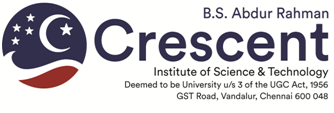 Department of PhysicsSchool of Physical and Chemical Sciences    _________________________________________National Conference on “New-Generation Materials for Energy Applications”October 21,22 2019REGISTRATION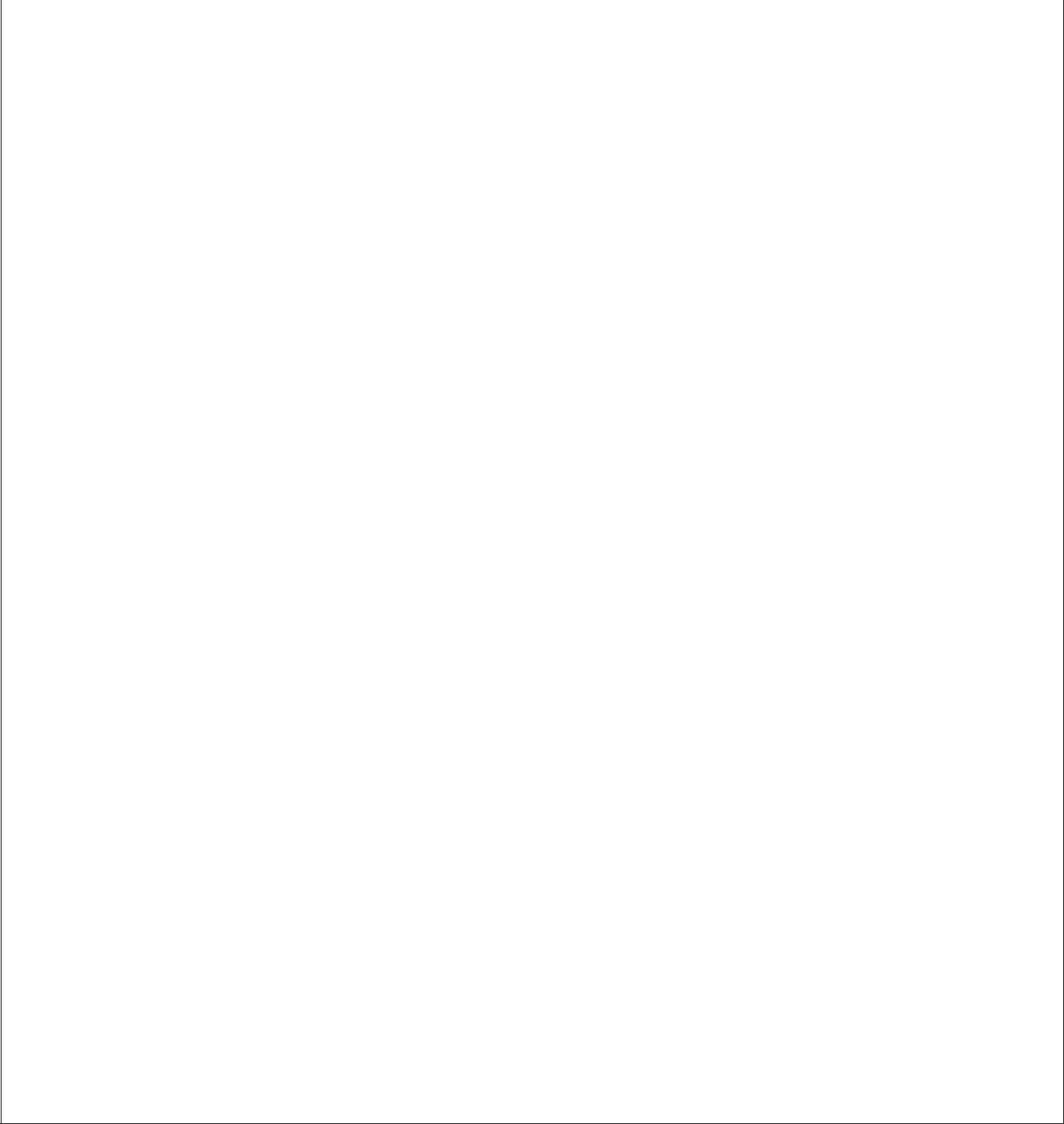 Contact Phone no:	9444226819Contd....PAYMENT DETAILSBank Transfer Details:Name of the Bank:_______________________________________________Account number: ________________________________________________Amount transferred: _____________________________________________Type of Transfer: _______________________________________________Transaction details(Number): _____________________________________________DD Details:Name of the Bank: ______________________________________________Account number: _______________________________________________Amount (Rs):	_______________________________________________DD number: __________________________________________________*************************************************************************For Account transfer: Indian Overseas Bank, Acc No. 165701000008419, IFSC ocde: IOBA0001657 in favour of “Department of Physics, B.S.Abudr Rahman University, Vandalur, Chennai-48”For Demand Draft: DD should be drawn in favour of “ Department of Physics, B.S.Abudr Rahman University, Vandalur, Chennai-48”.For Cheque: Cheque towards “ Department of Physics, B.S.Abudr Rahman University, Vandalur, Chennai-48”.“Mention your name and email-id in the DD or CHEQUE (backside)”Please fill this form and mail it to bsacuphy@gmail.com .The DD / Cheque along with the Registration form should be sent toThe ConvenorDepartment of PhysicsB S Abdur Rahman Crescent Institute of Science and Technology Vandalur, Chennai -600048E-mail of the convenor: shameembanu@crescent.educationMobile Ph: 9444642535, 9444780125 ; 044-22751347 / 48 Ext:390Name:Designation:Gender:Institution / Affiliation:Category of Registration:Academician /  Industry / Student / Research scholarAcademician /  Industry / Student / Research scholarAcademician /  Industry / Student / Research scholarAcademician /  Industry / Student / Research scholarAcademician /  Industry / Student / Research scholarAcademician /  Industry / Student / Research scholar___________________________________________________________________________________________________________________________________________________________________________________________________________________________________________________________________________________________________Address for Communication:______________________________________________________________________________________________________________________________________________________________________________________________________________________________________________________________________________________________________State and PincodeEmail:Telephone No.Mobile No.Mode of participation  (Tick)Presenting a Paper (Oral or Poster) / Participation onlyPresenting a Paper (Oral or Poster) / Participation onlyPresenting a Paper (Oral or Poster) / Participation onlyAccompanying Person ifany:Title of the paper andabstract  numberAccommodation requirementYes  /  NoYes  /  NoYes  /  No:Yes  /  NoYes  /  NoYes  /  No:Accommodation: contact email - sathik.basha@bsauniv.ac.inAccommodation: contact email - sathik.basha@bsauniv.ac.inAccommodation: contact email - sathik.basha@bsauniv.ac.inAccommodation: contact email - sathik.basha@bsauniv.ac.in